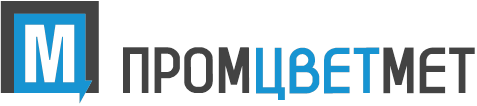 ООО "ПромЦветМет" ИНН 7709574625/ КПП 773401001Местонахождение: 123308 г. Москва. пр. Маршала Жукова, д. 2, корп. 2, стр. 1, пом. 35 р/с 40702810440050002453 в ПАО «СБЕРБАНК», г.Москвак/с 30101810400000000225, БИК 044525225 т/ф: +7 (495) 775-1991, 745-6006, http//: www.pcmet.ru, е-mail: pcm@pcmet.ruКарточка контрагента с 28.08.2018 г.№ п/пНаименованиеСведения об УчастникеФирменное наименование ООО «ПромЦветМет»Полное фирменное наименование компанииОбщество с ограниченной ответственностью «ПромЦветМет»ОГРН1047796813789ИНН7709574625КПП773401001ОКПО74507950Дата постановки на учёт в налоговом органе28.08.2018 Юридический адрес 123308 г. Москва. пр. Маршала Жукова, д. 2, корп. 2, стр. 1, пом. 35Почтовый адрес. Москва, ул. Автозаводская, д. 16, корп. 2, стр. 14Телефон8(495)775-19-91Адрес электронной почты pcm@pcmet.ruОКОГУ4210014ОКФС16ОКОПФ12300Основной ОКВЭД 46.12.22 - деятельность агентов по оптовой торговле металлами в первичных формахОКАТО45283582000ОКТМО45371000Банковские реквизитыПубличное акционерное общество «Сбербанк России» г. Москва,БИК 044525225р/с 40702810440050002453к/с 30101810400000000225